Pour la saison 2022, nous recherchons un ou une employé(e) de cuisine au snack du camping avec comme missions :- La mise en place du snack : préparation des produits.- La réalisation des commandes selon la carte : hamburger/frites, steak/frites, entrecôte/frites, nuggets, pizzas...- La gestion des stocks, nettoyage quotidien du snack… CDD de 2 mois du 1er juillet au 28 août inclus.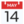  35H réparties du mercredi au dimanche de 11H30 à 14H puis de 18H30 à 23H.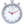  Expérience demandée. Personne majeure obligatoire.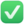  Compétences : dynamique, autonome, entreprenant et clairvoyant.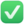  Merci de nous adresser CV et motivations sur camping@chausseliere.fr ou bien de nous contacter au 02 51 41 98 40.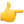 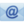 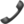 